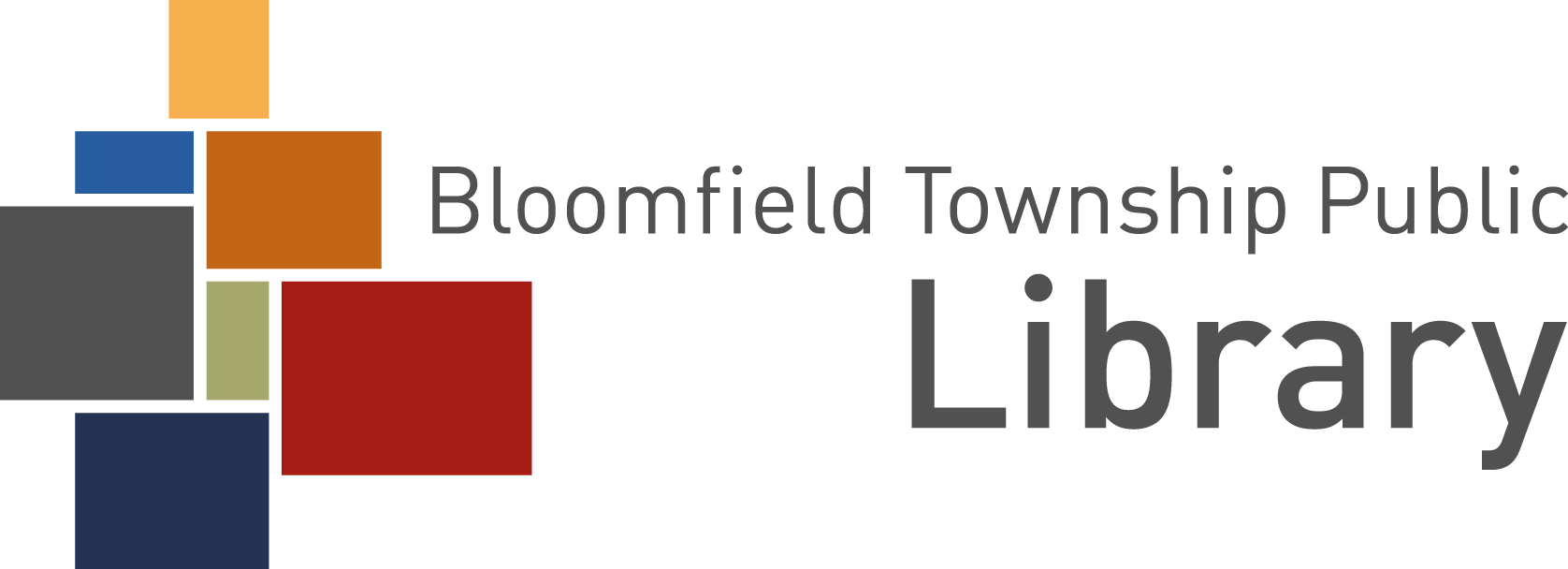 EMPLOYMENT OPPORTUNITYThe Bloomfield Township Public Library is seeking a professional and resourceful Circulation Clerk to support the Library’s circulation needs. The Bloomfield Township Public Library is a Class 5 Library, with a service population of 42,000+ people. There is strong community support for the Library and its collections, services and programs offered. Technology is integrated into Library services. The successful candidate will have a strong commitment to provide quality service to the staff and the public and the desire to work in a collaborative, team environment.POSITION TITLE:	Circulation ClerkDEPARTMENT:	Circulation, reporting to Department HeadHOURS:Part-time, 20 hours weekly, including some evenings and weekends. WAGE & BENEFITS:$20.03 to $26.47 Pro-rated paid time-off benefits, i.e., sick, personal business, vacation, holiday, and emergency time. Term life and disability income insurance provided.RESPONSIBILITIES:DIRECT PUBLIC SERVICE:provides positive, pleasant professional services to public at the Circulation deskhandles money transactionsdirects library visitors to appropriate public service desks. INDIRECT PUBLIC SERVICE: keeps statistics for reportinguses current technologies for communicationperforms closing procedures for Circulation desk oversees department in absence of supervisors.assists in the development and implementation of library policies and procedures. PROFESSIONAL DEVELOPMENT: maintains knowledge of state-of-the art technologies and directionsparticipates in professional organizations; seeks opportunities for professional growth and development.DUTIES MAY INCLUDE:answer department telephone and check voicemailcheck out and in materials from the Library collection and (Michigan eLibrary) renew items over the telephone and at desk, resolve patron problems regarding renewalscheck contents of cases used to hold CDs, books on tape, DVD to verify all associated items returnedprocess items returned damaged as well as items going to repairexplain and collect overdue fines and fees for lost or damaged itemsdiscuss notes on patron record with patron, explaining and resolving any problemsexplain residency requirements to obtain library cardprocess patron registration information verify accuracy of patron database collect fees for lost library cardsrun hold pickup notices periodically throughout the daycount opening cash tills and balance closing cash tillscomplete assigned off desk dutiesassist clerical assistant staff with procedures in the absence of supervisorsresolve patron problems in the absence of supervisorsdirect patron to appropriate department or desk for assistancecheck gate alarms on RFID (Radio-frequency identification) systemshow patrons how to use self-check machinesREQUIREMENTS:MINIMUM:High school diplomaexperience working with Windows-based computers and cash registers.able to lift, push, and/or pull at least 20 poundsable to visually review materials and discern voice and audible tones. strong attention to detaildependable and flexible work habits.desire to serve the public in a positive manner.DESIRABLE: Public library work experience in Circulation. APPLICATION, RESUME, COVER LETTER: Due Friday, April 22, 2022. A clerical skills test must accompany your application; both application and test are available at the Library. Application is also available online at www.btpl.org/employment-volunteer/ CareersBloomfield Township Public Library1099 Lone Pine RoadBloomfield Township, MI 48302248-642-5800Fax: 248-642-4175Email: careers@btpl.orgApplications can also be delivered to the Library in person.Bloomfield Township Public Library champions the power of words to spark discovery and imagination.For more information about the Library, visit our website: www.btpl.org